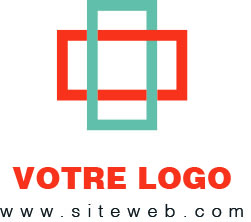 
DOSSIER PATIENT
CENTRE HOSPITALIER UNIVERSITAIRE DE MONPELLIER